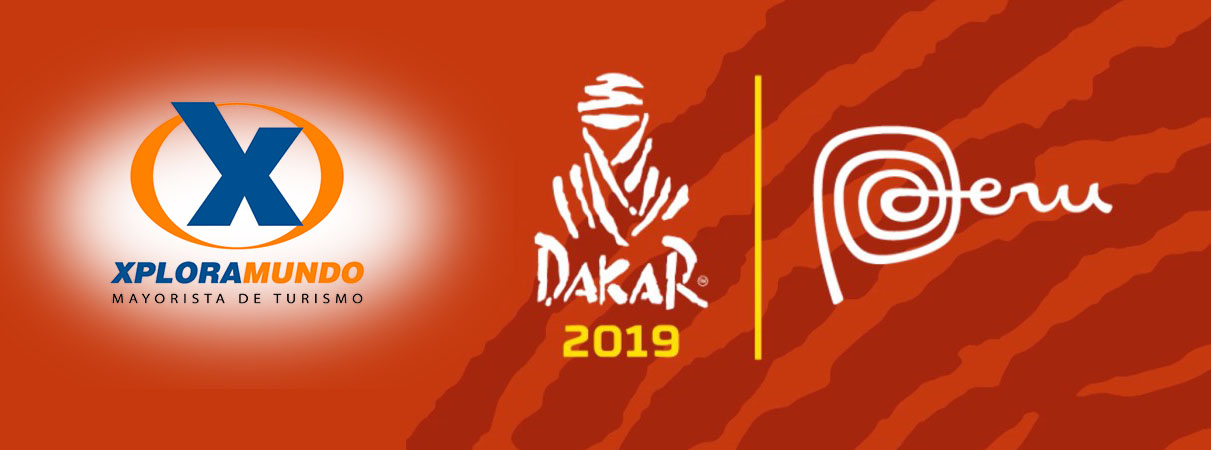 DAKAR RALLY 2019PARTIDA DESDE PERÚ8 Días/ 7 NochesPROGRAMA INCLUYE:LIMA:Traslados de entrada y de salida en Lima.CUATRO (4) NOCHES de alojamiento en Lima (3 desayunos)Traslado y asistencia a la Villa Dakar el 5 y 6 de enero. Ingreso a la Villa Dakar a la exposición de vehículos y ceremonia de partidaDakar Kit: 01 Polo Dakar y 01 botella de aguaCity Tour Lima Colonial y ModernaFuentes de Lima y Cena Show.Transporte, entradas y guiado en servicio regular (español o inglés)Bus Lima – Paracas - LimaPARACASTraslados de entrada y de salida en paracasUNA (1) NOCHE de alojamiento en Lima (1 desayuno)Etapa Pisco San Juan de Marcona (servicio compartido)CUSCOTraslados de entrada y de salida.DOS (2) NOCHES de alojamiento en Cusco (2 desayunos)FD Machu Picchu en tren categoría estándar (almuerzo incluido)Impuestos Ecuatorianos: IVA, ISD.PRECIOS POR PERSONA EN US$.**APLICA PARA PAGO EN EFECTIVO, CHEQUE O TRANSFERENCIA BANCARIA****CONSULTE NUESTROS PLANES DE PAGO CON SU TARJETA DE CREDITO PREFERIDA**PROGRAMA NO INCLUYE:Tickets aéreos e impuestos de los mismos.Impuestos de salida nacionales e internacionales. Alimentación no mencionada en el programa.Gastos no especificados en el programa.ITINERARIO:4 de enero 2019Día 01: Lima Llegada a la ciudad de Lima, asistencia y traslado al hotel. Resto del día libre para hacer actividades de su propio interés.Alojamiento en Lima.Alimentación: Ninguna5 de enero 2019Día 02: Lima – City Tour Colonial y Moderna - Villa DakarPor la mañana, recorra los lugares más resaltantes de la ciudad de Lima y déjese envolver por su encanto y tradición. Inicie este recorrido con una vista panorámica de la Huaca Pucllana, un magnífico centro ceremonial y arqueológico edificado en el siglo IV D.C. Conozca la Lima Colonial visitando su tradicional centro histórico, aprecie la belleza de su Plaza Mayor, el Palacio de Gobierno, el Palacio Municipal y su imponente Catedral y recorra uno de los más importantes conventos de la capital.Observe la modernidad de la ciudad mientras hace un recorrido por la zona residencial y financiera de San Isidro y finalmente obtenga una incomparable vista del Océano Pacífico desde el turístico distrito de Miraflores. Por la tarde, a la hora coordinada recojo del hotel hacia Villa Dakar.  Aquí recibirá el Kit Dakar. Desde este punto usted podrá apreciar el podio en donde se dará inicio al Dakar, competición de motor y el rally raid más famoso del mundo. Al finalizar, traslado de regreso a su hotel.  Alojamiento en Lima Alimentación: Desayuno6 de enero 2016Día 03: Lima – Villa Dakar – Podio de partida – Circuito Mágico del Agua – Cena ShowNuevamente la adrenalina se vive en la Villa Dakar desde donde podrá apreciar la partida del Dakar Rally 2019.Al anochecer déjese cautivar por la belleza y elegancia de 12 maravillosas fuentes ornamentales de agua y admire un fascinante espectáculo de luces, música y color al visitar el Circuito Mágico del Agua en el histórico Parque de la Reserva; una ostentosa obra reconocida por obtener el Récord Guinness al parque público de fuentes de agua más grande del mundo y por poseer entre éstas a la más alta a nivel mundial (80 metros de altura); posteriormente deleite su paladar con una exquisita cena acompañado de un colorido espectáculo folclórico que representa la expresión cultural y tradición de la costa, sierra y selva peruana.Alojamiento en Lima.Alimentación: Desayuno y cena show buffet7 de enero 2016Día 04: LimaA la hora coordinada salida a la estación de bus para dirigirnos con dirección hacia la Bahía de Paracas. A su llegada traslado a su hotelAlojamiento en Paracas.Alimentación: Desayuno8 de enero 2016Día 05: ETAPA PISCO - SAN JUAN DE MARCONA / Lima07:00	Reunión en la recepción de su hotel en Ica, uno de nuestros asistentes estará allí para trasladarlos en nuestra movilidad hacia el punto de transbordo.07:30	Haremos trasbordo a un arenero 4x4, dirigiéndonos al punto establecido previamente acondicionado para poder  disfrutar el Rally (10 Min. Aprox)17:45	Llegada al campamento, Durante la estancia estarán acompañados de nuestros asistentes quienes lo proveerán de Bebidas frías y snacks para relajarse y disfrutar del Rally.08:00	Vista de los primeros vehículos y competidores del Dakar.      08:30	Se le brindara un Box Lunch.16:00	Retorno con los areneros hasta Huacachina, donde se hará un transbordo en otra movilidad dirigiéndonos a la ciudad de Ica .16:30	Llegada a su Hotel. A la hora coordinada salida a la estación de bus para dirigirnos con dirección hacia Lima. A su llegada traslado a su hotelincluyeTraslados al Desierto de IcaLogística: Sombra, sillas para la estancia en el desierto.Bebidas Frías (Aguas, Gaseosas, Rehidratantes, Cervezas Nacionales)Box Lunch (2 Sándwich fruta de estación, 1galleta)Retorno al punto de Partida.Alojamiento en Lima.Alimentación: Desayuno, box lunch y bebidas frías9 de enero 2016Día 6: Lima/Cusco.A la hora coordinada salida hacia el aeropuerto para tomar el vuelo con destino a la ciudad imperial del Cusco, a su llegada asistencia y traslado al hotel.Alojamiento en Cusco.Alimentación: Desayuno.10 de enero 2016Día 7: Full day Machu PicchuViva una de las experiencias más fascinantes y extraordinarias del mundo, Machu Picchu. La aventura comienza embarcándose en una de las más bellas rutas ferroviarias, atraviese pintorescos paisajes andinos para después introducirse en la cálida y exuberante ceja de selva hasta el poblado de Aguas Calientes; aborde el bus que lo llevará por un serpenteante camino hasta la parte alta de una montaña, después tómese un tiempo para simplemente deleitar sus sentidos y disfrutar de la impresionante vista de la ciudadela de Machu Picchu, una de las 7 Nuevas Maravillas de Mundo Moderno. Experimente la sensación de caminar por los pasadizos y callejuelas de la ciudadela y sea testigo de la grandeza arquitectónica de los Incas y lleve consigo la satisfacción de haber contemplado un lugar incomparable en el mundo; posteriormente descienda nuevamente al poblado de Aguas Calientes para reponer las energías con un agradable almuerzo. A la hora indicada abordará nuevamente el tren de retorno a Cusco.Alojamiento en Cusco.Alimentación: Desayuno y almuerzo.11 de enero 2016Día 08: Cusco / LimaA la hora coordinada salida al aeropuerto para su próximo vuelo*Fin de servicios*NOTAS IMPORTANTES:No Incluye Ticket AéreoTarifas aplican para un mínimo de 02 pasajeros**Para nosotros es un placer servirle**HOTEL EN LIMACATEGORIADBLEL TAMBO IITurista1463BRITANIA MIRAFLORESTurista1490FERRETurista1642ALLPATurista Sup1540IBIS STYLE BY ANANAYTurista Sup1606SAN AGUSTIN EXCLUSIVETurista Sup1665JOSE ANTONIO LIMAPrimera1640ESTELAR BELAVISTAPrimera1914COSTA DEL SOL SALAVERRYPrimera Sup1770DAZZLERPrimera Sup1897FOUR POINTS MIRAFLORESPrimera Sup2032SOL DE OROPrimera Sup1723MELIAPrimera Sup1571CATEGORIAPARACASCUSCOTURISTASan Francisco P. /AgustosTURISTASn. Agustin ParacasSamay/Sueños del InkaTURISTAMunaywasi/TaypikalaTURISTA SUP.Terra Andina / Wyndham Cusco SacsayhuamanTURISTA SUP.La Hacienda Bahía ParacasS. Agustin DoradoTURISTA SUP.Los Portales/ AbittareTURISTA SUP.Quinta San BlasPRIMERADouble Tree Paracas by Hilton(vista jardin)Xima CuscoPRIMERAJose Antonio CuscoPRIMERASan Agustín PlazaPRIMERA SUP.Double Tree Paracas by Hilton(vista al mar)Hilton Garden InnPRIMERA SUP.Sonesta Hotel CuscoPRIMERA SUP.Costa del Sol RamadaPRIMERA SUP.